Please SAVE baby’s diapers to show your nurse!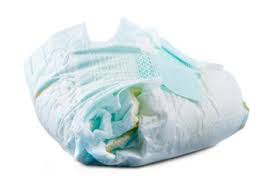 ¡Por favor, GUARDA los pañales para mostrar a su enfermera!